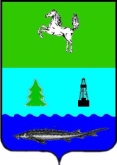 АДМИНИСТРАЦИЯ ЗАВОДСКОГО СЕЛЬСКОГО ПОСЕЛЕНИЯПАРАБЕЛЬСКОГО РАЙОНАТОМСКОЙ ОБЛАСТИПостановление28.02.2023			                                		                                               №18О формировании состава сил и средств, для выполнения мероприятий по тушению лесных пожаров в лесопожарный период	В целях обеспечения безопасности населения, территории Заводского сельского поселения предотвращении и ликвидации чрезвычайных ситуаций природного и техногенного характера в лесопожарный период 2023 годаПОСТАНОВЛЯЮ: 	1.Утвердить состав сил и средств муниципального образования Заводское сельское поселение планируемые для ликвидации ЧС на территории поселения в пожароопасный период 2023 года согласно приложению №1.2. Контроль по исполнению данного постановления  оставляю за собой.Глава поселения					               	 С.А. ТрифановаМорозова Галина Николаевна8(38-252)3-91-09Рассылка:Администрация -2	      Вильгельм Н.В. - 1                        Морозова Г.Н. - 1Трифанова С.А. - 1	      Пономарев Д.А. – 1                                                                                                                        				Приложение №1                                                                                                                               		    к постановлению администрации Заводского сельского поселения                                                                                                                                                                   от 28.02.2023  №18 Составсил и средств муниципального образования Заводское сельское поселение планируемые для ликвидации ЧСна территории поселения в пожароопасный период 2023 годаУправляющий делами												                                    Н.В. Вильгельм№п/пНаименование   подразделения (формирования), место дислокацииДолжность, фамилия, имя, отчество руководителя, телефонТелефон диспетчера(код)Состав  сил  и  средств Состав  сил  и  средств Состав  сил  и  средств Состав  сил  и  средств Состав  сил  и  средств Состав  сил  и  средств Зона       ответственности№п/пНаименование   подразделения (формирования), место дислокацииДолжность, фамилия, имя, отчество руководителя, телефонТелефон диспетчера(код)Личный состав  всего/деж.Техника  (марка, количество)Техника  (марка, количество)Техника  (марка, количество)Техника  (марка, количество)Техника  (марка, количество)Зона       ответственности№п/пНаименование   подразделения (формирования), место дислокацииДолжность, фамилия, имя, отчество руководителя, телефонТелефон диспетчера(код)Личный состав  всего/деж.авиатип, маркапожарная(авто и везд, суда, м.помпы)  тип, маркаинженерная (бульдозер, трактор, и т.д.)    тип, маркаОстальная Остальная Зона       ответственности№п/пНаименование   подразделения (формирования), место дислокацииДолжность, фамилия, имя, отчество руководителя, телефонТелефон диспетчера(код)Личный состав  всего/деж.авиатип, маркапожарная(авто и везд, суда, м.помпы)  тип, маркаинженерная (бульдозер, трактор, и т.д.)    тип, маркаавтомобили (для перев. людей)тип, маркаСпец. оборудование (РЛО, б. плы, инструмент)наименов.Зона       ответственности1Команда                 пожаротушенияЗаводского сельского поселенияГлава поселенияТрифанова Светлана Алексеевна т.р.(838252) 3-91-66 сот.8 923 426 89 05(838252)3-91-663/0-Автоцистерна  на базе     ЗиЛ-131,м/п «Хонда» - 1 ед.-УАЗ315196 – 1 ед.РЛО - 4 штб./пила – 1лопата - 4шттопор - 2 штведро - 4 штлом - 1 штбагор - 1 штПрилегающие территории к населенным пунктамЗаводского сельского поселенияОбщая группировка сил и средств за МООбщая группировка сил и средств за МООбщая группировка сил и средств за МООбщая группировка сил и средств за МО3/0-2-117